Enabling Women Leadership ProgramA leadership program for women with disabilitiesIn Melbourne’s North East Information Session Women with Disabilities Victoria (WDV) is offering a 5 day leadership program to women who wish to step up in their own communities.The leadership program is offered in plain English. Topics covered include 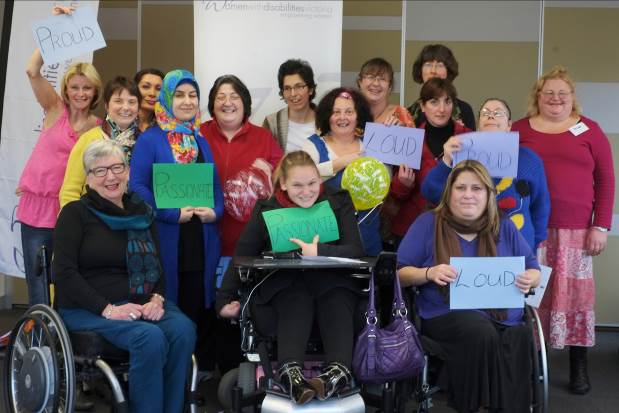 Getting to know you The Social Model of DisabilitySelf-Identity                                    Human RightsCommunicationAdvocacy (speaking up for your rights)Leadership                                          Graduates 2013The program provides an opportunity for women from diverse backgrounds with disabilities to come together.  Woman will share their stories and find solutions to common problems together. Learn more at the Information Session Where: Civic Centre (Fountain View Rear Room), 25 Ferres Boulevard, South Morang 3752 (Melway 183 A10)Transport assistance to the venue is available.Time:    1.00pm – 2.30pm When:   Friday 21st August 2015   The program will run over 5 Fridays: 23rd and 30th October, 6th, 13th and 20th November (10.30am – 3.30 pm). Enquiries & RSVPs Jane Oldfield | Ph. 9286 7807 | Email jane.oldfield@wdv.org.auPartnerships and Leadership Development Officer, WDVMore information can be found on our website www.wdv.org.au